О назначении публичных слушаний о внесении изменений в Устав Кудеснерского сельского поселения  Урмарского района Чувашской РеспубликиРуководствуясь ст.14 Устава Кудеснерского сельского поселения Урмарского района Чувашской Республики ПОСТАНОВЛЯЮ:	Назначить публичные слушания  по вопросу о внесении изменений в Устав Кудеснерского сельского поселения Урмарского района Чувашской Республики   в форме слушания с участием представителей общественности на 24сентября  2018 года в 14 часов 00 минут в здании Кудеснерский сельский дом культуры МБУК «Центр развития культуры Урмарского района» по адресу: Чувашская Республика, Урмарский район, деревня Кудеснеры, улица Виськил, дом № 8.ПРОЕКТ   РЕШЕНИЯВ целях приведения в соответствие с Федеральным законом от 29.07.2018 № 244-ФЗ «О внесении изменений в Федеральный закон «Об общих принципах организации местного самоуправления в Российской Федерации» в части права органов местного самоуправления городского, сельского поселения, муниципального района, городского округа, городского округа с внутригородским делением, внутригородского района на осуществление мероприятий по защите прав потребителей»         Собрание депутатов Кудеснерского сельского поселения Урмарского района Чувашской РеспубликиРЕШИЛО:1.  Внести в Устав Кудеснерского сельского поселения Урмарского района Чувашской Республики, принятый решением Собрания депутатов Кудеснерского сельского поселения Урмарского района Чувашской Республики от 01.07.2011 № 23 (в редакции решений от 09 июля 2012 года № 58, от 12 декабря 2012 года № 68, от 25 апреля 2013 года № 78, от 11 ноября 2013 года № 95, от 20 июня 2014 г. №  110, от 28 ноября 2014 года №  116, от 16 июня 2015 года № 133, от 19 августа 2015 года  № 140, от 16 декабря 2015 года №10, от 27 апреля 2016 года № 20, от 29 августа 2016 года № 28, от 26.02.2018 года №71) (далее - Устав), следующие изменения:1.1. часть 1 статьи 6.1 дополнить пунктом 10) следующего содержания: «10) осуществление мероприятий по защите прав потребителей, предусмотренных Законом Российской Федерации от 7 февраля 1992 года № 2300-1 «О защите прав потребителей.».2. Настоящее решение вступает в силу после государственной регистрации и его официального опубликования.Глава Кудеснерского сельского поселения Урмарского района Чувашской Республики                                                    О.Л.Николаев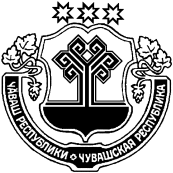 